三角轮胎股份有限公司威海华茂橡胶科学技术分公司土壤及地下水自行监测结果三角轮胎股份有限公司威海华茂橡胶科学技术分公司系三角轮胎股份有限公司下设分公司，其土壤及地下水均与有资质的第三方签订检测合同，并委托进行检测。土壤：所测点位所检项目结果符合GB 36600-2018《土壤环境质量 建设用地土壤污染风险管控标准（试行）》第二类用地筛选值，具体如下：二、地下水：所测点位地下水所检项目结果符合GB/T 14848-2017《地下水质量标准》表1中Ⅲ类标准要求，具体如下：枯水期丰水期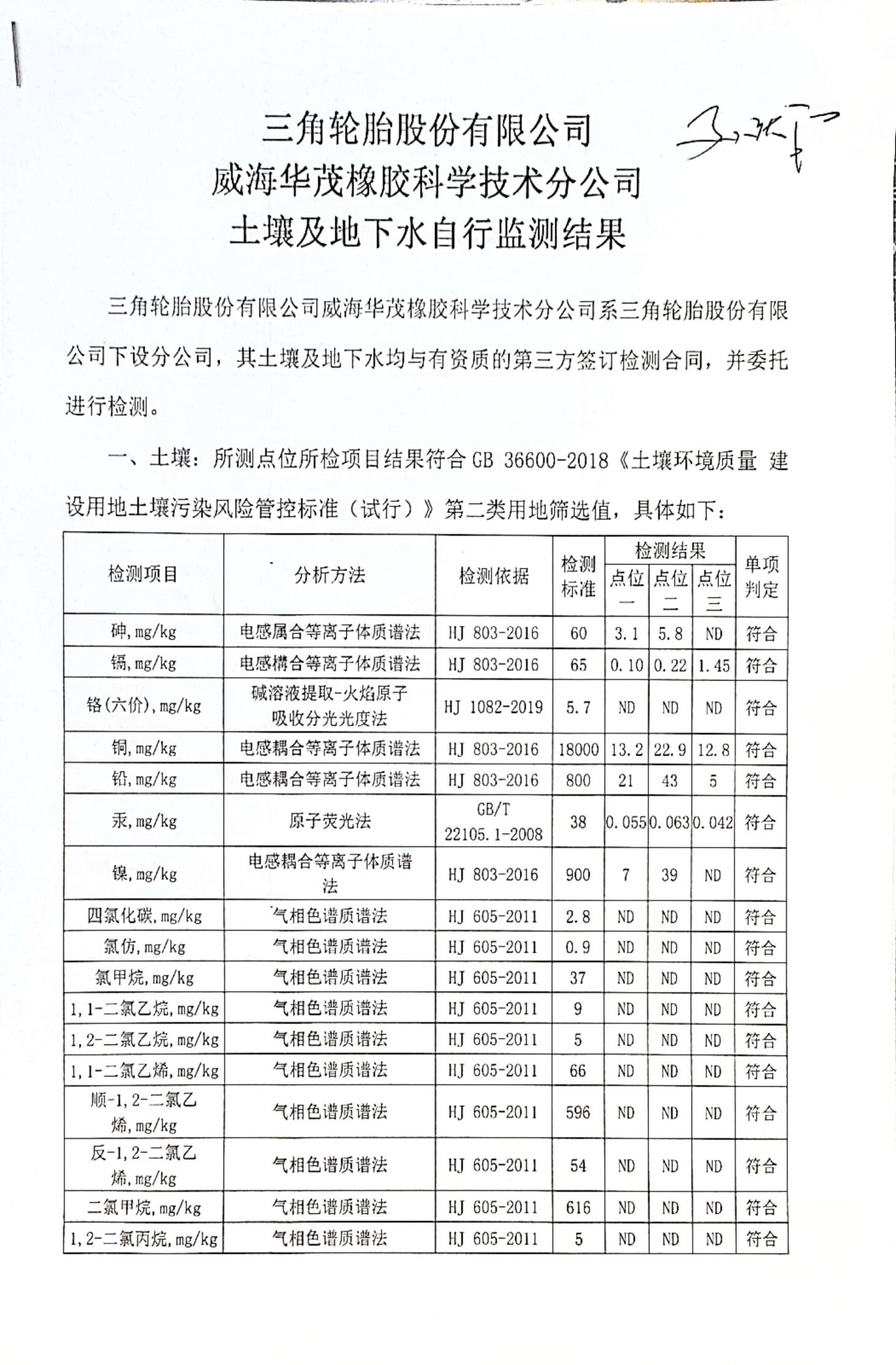 检测项目分析方法检测依据检测标准检测结果检测结果检测结果单项判定检测项目分析方法检测依据检测标准点位一点位二点位三单项判定砷,mg/kg电感属合等离子体质谱法HJ 803-2016603.15.8ND符合镉,mg/kg电感構合等离子体质谱法HJ 803-2016650.100.221.45符合铬(六价),mg/kg碱溶液提取-火焰原子
吸收分光光度法HJ 1082-20195.7NDNDND符合铜,mg/kg电感耦合等离子体质谱法HJ 803-20161800013.222.912.8符合铅,mg/kg电感耦合等离子体质谱法HJ 803-201680021435符合汞,mg/kg原子荧光法GB/T 22105.1-2008380.0550.0630.042符合镍,mg/kg电感耦合等离子体质谱
法HJ 803-2016900739ND符合四氯化碳,mg/kg气相色谱质谱法HJ 605-20112.8NDNDND符合氯仿,mg/kg气相色谱质谱法HJ 605-20110.9NDNDND符合氯甲烷,mg/kg气相色谱质谱法HJ 605-201137NDNDND符合1,1-二氯乙烷,mg/kg气相色谱质谱法HJ 605-20119NDNDND符合1,2-二氯乙烷,mg/kg气相色谱质谱法HJ 605-20115NDNDND符合1,1-二氯乙烯,mg/kg气相色谱质谱法HJ 605-201166NDNDND符合顺-1,2-二氯乙烯,mg/kg气相色谱质谱法HJ 605-2011596NDNDND符合反-1,2-二氯乙烯,mg/kg气相色谱质谱法HJ 605-201154NDNDND符合二氯甲烷,mg/kg气相色谱质谱法HJ 605-2011616NDNDND符合1,2-二氯丙烷,mg/kg气相色谱质谱法HJ 605-20115NDNDND符合1,1,1,2-四氯乙烷,mg/kg气相色谱质谱法HJ 605-201110NDNDND符合1,1,2,2-四氯乙烷,mg/kg气相色谱质谱法HJ 65-20116.8NDNDND符合四氯乙烯,mg/kg气相色谱质谱法HJ 605-201153NDNDND符合1,1,1-三氯乙烷,mg/kg气相色谱质谱法HJ 605-2011840NDNDND符合1,1,2-三氯乙烷,mg/kg气相色谱质谱法HJ 605-20112.8NDNDND符合三氯乙烯,mg/kg气相色谱质谱法HJ 605-20112.8NDNDND符合1,2,3-三氯丙烷,mg/kg气相色谱质谱法HJ 605-20110.5NDNDND符合氯乙烯,mg/kg气相色谱质谱法HJ 605-20110.43NDNDND符合苯,mg/kg气相色谱质谱法HJ 605-20114NDNDND符合氯苯,mg/kg气相色谱质谱法HJ 605-2011270NDNDND符合1,2-二氯苯,mg/kg气相色谱质谱法HJ 605 2011560NDNDND符合1,4-二氯苯,mg/kg气相色谱质谱法HI 605-201120NDNDND符合乙苯,mg/kg气相色谱质谱法HJ 605-201128NDNDND符合苯乙烯,mg/kg气相色谱质谱法HJ 605-20111290NDNDND符合甲苯,mg/kg气相色谱质谱法HJ 605-20111200NDNDND符合间二甲苯+对二甲苯,mg/kg气相色谱质谱法HJ 605-2011570NDNDND符合邻二甲苯,mg/kg气相色谱质谱法HJ 605-2011640NDNDND符合硝基苯,mg/kg气相色谱质谱法HJ 834-201776NDNDND符合苯胺,mg/kg气相色谱质谱法HJ 834-2017260NDNDND符合2-氯酚,mg/kg气相色谱质谱法HJ 834-20172256NDNDND符合苯并【a】蒽,mg/kg气相色谱质谱法HJ 834-201715NDNDND符合苯并【a】芘,mg/kg气相色谱质谱法HJ 834-20171.5NDNDND符合苯并【b】荧蒽,mg/kg气相色谱质谱法HJ 834-201715NDNDND符合苯并【k】荧蒽,mg/kg气相色谱质谱法HJ 834-2017151NDNDND符合䓛,mg/kg气相色谱质谱法HJ 834-20171293NDNDND符合二苯并【a,h】蒽,mg/kg气相色谱质谱法HJ 834-20171.5NDNDND符合茚并【1,2,3-cd】芘,mg/kg气相色谱质谱法HJ 834-201715NDNDND符合萘,mg/kg气相色谱质谱法HJ 834-201770NDNDND符合pH(无量纲)玻璃电极法HJ 962-2018/6.025.986.96/石油烃(C10-C40),mg/kg气相色谱法HJ 1021-20194500273820符合锌,mg/kg电感耦合等离子体质
谱法HJ 803-2016/17599664/检测项目分析方法检测依据检测标准检测结果检测结果单项判定检测项目分析方法检测依据检测标准点位一点位二单项判定ph(无量纲)玻璃电极法GB/T 5750.4-20066.5~8.56.876.81符合耗氧量(CODMn法,以O2
计),mg/L酸性高锰酸钾滴定法GB/T 5750.7-2006≤3.00.780.55符合氨氮(以N计),mg/L纳氏试剂分光光度法HJ 535-2009≤0.500.1120.100符合亚硝酸盐(以N计),mg/L重氮偶合分光光度法GB/T 5750.5-2006≤1.000.001L0.001L符合硝酸盐(以N计),mg/L酚二磺酸分光光度法GB/T 7480-1987≤20.04.834.20符合氯化物,mg/L硝酸银滴定法GB/T 11896-1989≤2507590符合硫酸盐,mg/L铬酸钡分光光度法HJ/T 342-2007≤2505364符合总硬度(以CaCO3计),mg/LEDTA 滴定法GB/T 7477-1987≤450169222符合溶解性总固体,mg/L重量法CJ/T 51-2018≤1000365462符合总大肠菌群,MPN/100mL酶底物法GB/T 5750.12-2006≤3.01L1L符合检测项目检测项目分析方法检测依据检测标准检测结果检测结果检测结果单项判定检测项目检测项目分析方法检测依据检测标准点位一点位二点位三单项判定色度,度色度,度铂-钴标准比色法GB/T 5750.4-2006≤155L5L5L符合嗅和味
(无量纲)原水样嗅气和尝味法GB/T 5750.4-2006无无无无符合嗅和味
(无量纲)煮沸后嗅气和尝味法GB/T 5750.4-2006无无无无符合浑浊度,NTU浑浊度,NTU目视比浊法GB/T 5750.4-2006≤31LIL1L符合肉眼可见物(无量纲)肉眼可见物(无量纲)直接观察法GB/T 5750.4-2006无无无无符合pH(无量纲)pH(无量纲)电极法HJ 1147-20206.5~8.57.07.17.0符合总硬度(以CaCO3计),mg/L总硬度(以CaCO3计),mg/LEDTA滴定法GB/T 7477-1987≤450203169240符合溶解性总固体,mg/L溶解性总固体,mg/L重量法CJ/T 51-2018≤1000489425547符合耗氧量(CODMn法,以
0,计),mg/L耗氧量(CODMn法,以
0,计),mg/L酸性高锰酸钾滴定法GB/T 5750.7-2006
(1.1)≤3.00.770.621.02符合氨氮(以N计),mg/L氨氮(以N计),mg/L纳氏试剂分光光度法HJ 535-2009≤0.500.1340.0780.190符合硝酸盐(以N计),
mg/L硝酸盐(以N计),
mg/L酚二磺酸分光光度法GB/T 7480-1987≤20.04.264.133.71符合亚硝酸盐(以N计),
mg/L亚硝酸盐(以N计),
mg/L重氮偶合分光光度法GB/T 5750.5-2006≤1.000.001L0.001L0.001L符合硫酸盐,mg/L硫酸盐,mg/L铬酸钡分光光度法HJ/T 342-2007≤250504658符合氯化物,mg/L氯化物,mg/L硝酸银滴定法GB/T 11896-1989≤2509284106符合挥发性酚类(以苯酚
计),mg/L挥发性酚类(以苯酚
计),mg/L4-氨基安替比林分光光
度法HJ 503-2009≤0.0020.0003L0.0003L0.0003L符合氧化物,mg/L氧化物,mg/L异烟酸-吡唑啉酮分光
光度法HJ 484-2009≤0.050.004L0.004L0.004L符合氟化物,mg/L氟化物,mg/L离子选择电极法GB/T 7484-1987≤1.00.380.340.30符合砷,mg/L砷,mg/L电感耦合等离子体质谱
法HJ 700-2014≤0.010.00012L0.00012L0.00012L符合汞,mg/L汞,mg/L电感耦合等离子体质谱
法GB/T 5750.6-2006≤0.0010.00007L0.00007L0.00007L符合硒,mg/L硒,mg/L电感耦合等离子体质谱
法HJ 700-2014≤0.010.00041L0.00041L0.00041L符合铬(六价),mg/L铬(六价),mg/L二苯碳酰二肼分光光度
法GB/T 7467-1987≤0.050.004L0.004L0.004L符合铅,mg/L铅,mg/L电感耦合等离子体
质谱法HJ 700-2014≤0.010.00009L0.00009L0.00009L符合镉,mg/L镉,mg/L电感耦合等离子体
质谱法HJ 700-2014≤0.0050.00005L0.00005L0.00005L符合铁,mg/L铁,mg/L电感耦合等离子体
质谱法HJ 700-2014≤0.30.00082L0.00082L0.00082L符合锰,mg/L锰,mg/L电感耦合等离子体
质谱法HJ 700-2014≤0.100.001450.001960.00076符合铜,mg/L铜,mg/L电感耦合等离子体
质谱法HJ 700-2014≤1.000.00008L0.00008L0.00022符合锌,mg/L锌,mg/L电感耦合等离子体
质谱法HJ 700-2014≤1.000.004360.006570.00958符合铝,mg/L铝,mg/L电感耦合等离子体
质谱法HJ 700-2014≤0.200.009200.006050.00685符合阴离子表面活性剂,
mg/L阴离子表面活性剂,
mg/L亚甲蓝分光光度法GB/T 7494-1987≤0.30.05L0.05L0.05L符合硫化物,mg/L硫化物,mg/L亚甲基蓝分光光度法GB/T 16489-1996≤0.020.005L0.005L0.005L符合钠,mg/L钠,mg/L火焰原子吸收分光
光度法GB/T 5750.6-2006≤2009.967.248.94符合碘化物,mg/L碘化物,mg/L高浓度比色法GB/T 5750.5-2006≤0.080.02L0.02L0.02L符合三氯甲烷,μg/L三氯甲烷,μg/L气相色谱-质谱法HJ 639-2012≤600.4L0.4L0.4L符合四氯化碳,μg/L四氯化碳,μg/L气相色谱-质谱法HJ 639-2012≤2.00.4L0.4L0.4L符合苯,μg/L苯,μg/L气相色谱-质谱法HJ 639-2012≤10.00.4L0.4L0.4L符合甲苯,μg/L甲苯,μg/L气相色谱-质谱法HJ 639-2012≤7000.3L0.3L0.3L符合